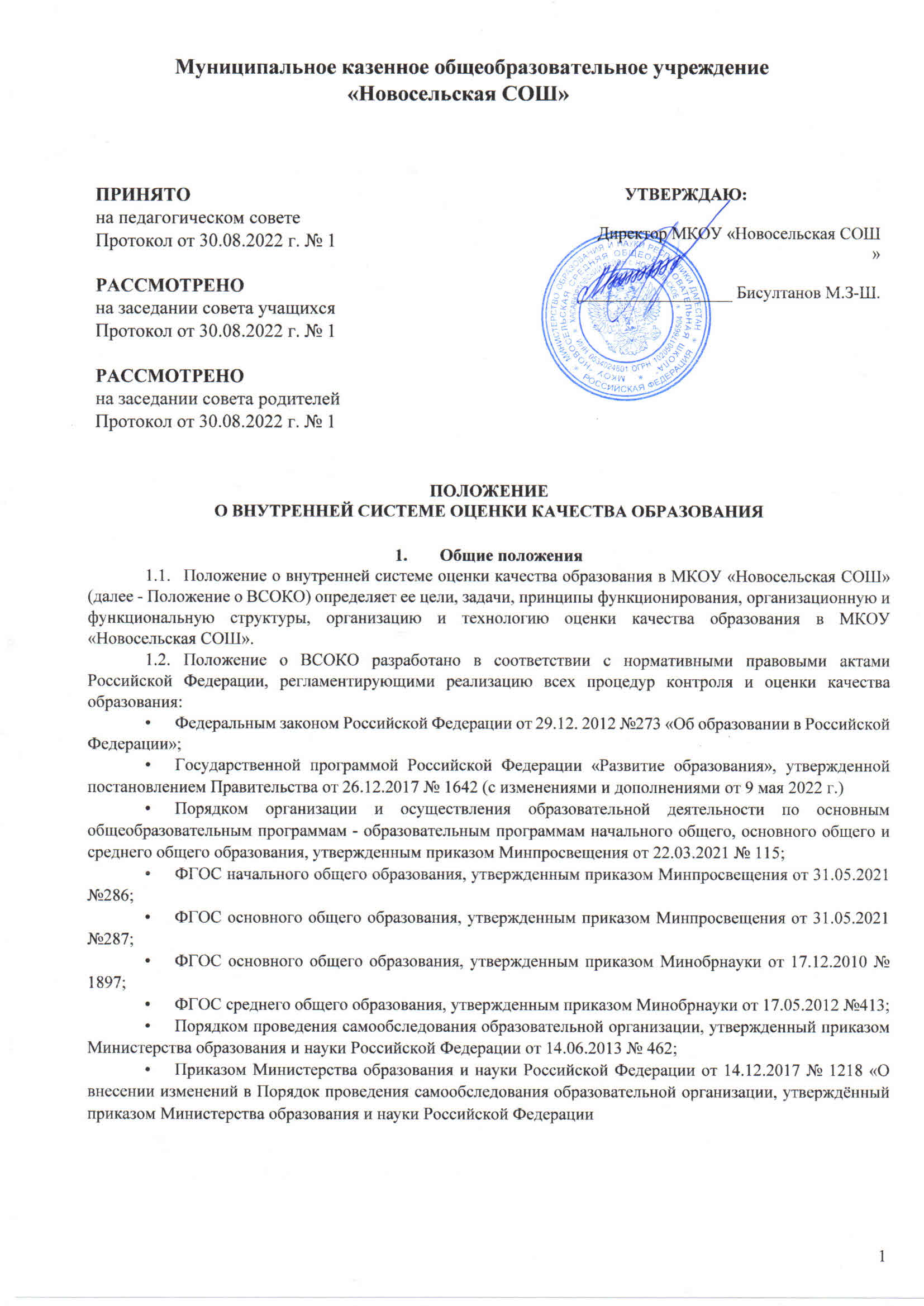 Мониторинг состояния системы выявления, поддержки и развития способностей и талантов у де гей и молодежи направлен на получение информации по всем показателям, используемым в системе выявления, поддержки и развития способностей и талантов у детей и молодежи. Итоги мониторинга утверждаются приказами по школе.Комплексный анализ результатов мониторинга обеспечивает динамику изменения показателей системы выявления, поддержки и развития способностей и талантов у детей и молодежи.Итогом анализа каждого из показателей является разработка адресных рекомендаций. Виды адресных рекомендаций:адресные рекомендации, разработанные с учетом анализа результатов мониторинга показателей (могут фиксироваться в аналитических справках, протоколах и т.д.);рекомендации по использованию успешных практик, разработанных с учетом анализа результатов мониторинга показателей;методические и иные материалы, разработанные с учетом анализа результатов мониторинга показателей.Адресные рекомендации могут быть направлены:заместителям директора по УBP и педагогам гимназии;руководителям школьных методических объединений.Комплекс мер — мероприятия, направленные на:стимулирование и поощрение педагогов, работающих со способными и талантливыми детьми и молодежью;стимулирование и поощрение способных и талантливых детей и молодежи;увеличение охвата детей и молодежи мероприятиями по выявлению, поддержке и развитию способностей и талантов; — поддержку проведения Всероссийской олимпиады школьников в школе;развитие дополнительного образования в школе;поддержку участия школьников в профильных сменах, предметных школах и т.п.;развитие способностей у обучающихся в классах с углубленным изучением отдельных предметов, профильных/специализированных классах;развитие способностей у обучающихся с особыми образовательными потребностями;поддержку участия команд кружков технического творчества, творческих детских коллективов в региональных и федеральных конкурсах, соревнованиях и т.п.;привлечение педагогических работников, имеющих достижения но выявлению, поддержке и развитию способностей и талантов у детей и молодежи, в качестве педагогов- наставников;осуществление психолого-педагогического сопровождения способных и талантливых детей и молодежи;проведение мероприятий для родителей (законных представителей) по вопросам выявления, поддержки и развития способностей и талантов у детей и молодежи.Управленческие решения принимаются по результатам проведенного анализа и также направлены на совершенствование системы выявления, поддержки и развития способностей и талантов у детей и молодежи. Оформляются приказами по школе.Анализ эффективности принятых управленческих решений и комплекса мер осуществляется на основе результатов мониторинга в течение календарного года, следующего за их принятием.Система работы по самоопределению и профессиональной ориентации обучающихсяСистема работы по самоопределению и профессиональной ориентации обучающихся включает в себя определение качества и проведение оценки самоопределения и профессиональной ориентации обучающихся с учетом организации взаимодействия общего, дополнительного и профессионального образования, укрепления социального партнерства между работодателями и образовательными организациями, удовлетворения потребностей городского округа город Октябрьский в квалифицированных кадрах по конкретным профессиям и специальностям.12Показатели системы по самоопределению и профессиональной ориентации обучающихся:о проведению ранней профориентации обучающихся - доля обучающихся, получающих дополнительное образование в кружках (секциях) профильной или предпрофильной направленности;по выявлению предпочтений обучающихся в области профессиональной ориентации — доля обучающихся, прошедших профориентационное тестирование, диагностику;по сопровождению профессионального самоопределения обучающихся: доля обучающихся, которым оказана адресная психолого-педагогическая помощь по вопросам профориентационного самоопределения; доля родителей/законных представителей, которым оказана адресная психологопедагогическая помощь по вопросам профориентационного самоопределения детей и молодежи;— по учету обучающихся, выбравших для сдачи государственной итоговой аттестации по образовательным программам среднего общего образования учебные предметы, изучавшиеся на углубленном уровне — доля обучающихся, выбравших для сдачи ЕГЭ предметы, соответствующие профилю обучения;по учету обучающихся, поступивших в профессиональные образовательные организации и образовательные организации высшего образования по профилю обучения — доля обучающихся 9 и 11 классов, поступивших в профессиональные образовательные организации и образовательные организации высшего образования по профилю обучения;по проведению профориентации обучающихся с ОВЗ - охват обучающихся с ОВЗ различными конкурсами, профориентационными пробами, мастер-классами и пр. мероприятиями профориентационной направленности;по осуществлению взаимодействия образовательных организаций с учреждениями/предприятиямиколичество заключенных договоров, соглашений между школой и предприятиями, общественными организациями по реализации комплекса мероприятий профориентационной направленности;по учету обучающихся, участвующих в конкурсах профориентационной направленности -доля обучающихся, участвующих в профориентационных мероприятиях и конкурсах муниципального и межмуниципального уровней, в том числе проводимых по наиболее востребованным отраслям экономики муниципального образования.Методы сбора информации, используемые в системе работы по самоопределению и профессиональной ориентации обучающихся, определяют порядок получения показателей системы работы по самоопределению и профессиональной ориентации обучающихся. К ним относятся: методы сбора статистической информации в т. ч. с использованием информационных систем, наблюдение, анкетирование, запросы, аналитические методы.Мониторинг состояния системы работы по самоопределению и профессиональной ориентации обучающихся направлен на получение информации по всем показателям. Итоги мониторинга утверждаются приказами по школе.Комплексный анализ результатов мониторинга обеспечивает динамику изменения показателей системы работы по самоопределению и профессиональной ориентации обучающихся.Итогом анализа каждого из показателей является разработка адресных рекомендаций. Виды адресных рекомендаций:адресные рекомендации, разработанные с учетом анализа результатов мониторинга показателей (могут фиксироваться в аналитических справках, протоколах и т.д.);рекомендации по использованию успешных практик, разработанных с учетом анализа результатов мониторинга показателей;методические и иные материалы, разработанные с учетом анализа результатов мониторинга показателей.Адресные рекомендации могут быть направлены:заместителю директора и педагогам школы;13руководителям школьных методических объединений.Комплекс мер — мероприятия, направленные на:формирование у обучающихся позитивного отношения к профессионально трудовой деятельности;проведение профориентационных мероприятий совместно с учреждениями/ предприятиями, образовательными организациями, центрами профориентационной работы, практической подготовки, в том числе с учетом межведомственного взаимодействия;поддержку реализации школьных проектов, способствующих самоопределению и профессиональной ориентации, с привлечением работодателей;формирование профильных педагогических классов в образовательных организациях;проведение мероприятий для родителей (законных представителей) по вопросам профессиональной ориентации обучающихся.Управленческие решения, принимаемые по результатам проведенного анализа, направлены на совершенствование системы выявления, поддержки и развития способностей и талантов у детей и молодежи. Оформляются приказами по школе.Анализ эффективности принятых управленческих решений и комплекса мер осуществляется на основе результатов мониторинга в течение календарного года, следующего за их принятием.Система обеспечения профессионального развития педагогических работников.Оценка качества обеспечения профессионального развития педагогических работников предназначена для комплексного анализа организации методической работы с педагогами в школе.Показатели системы обеспечения профессионального развития педагогических работников:по учету педагогических работников, прошедших диагностику профессиональных дефицитов/предметных компетенций:доля педагогов (в разрезе учебных предметов), прошедших диагностику профессиональных дефицитов, от общего количества педагогов (в разрезе учебных предметов);доля педагогов по каждому из видов дефицитов;по повышению профессионального мастерства педагогических работников:доля педагогов, прошедших своевременное повышение квалификации по актуальным направлениям образовательной деятельности;доля педагогов, аттестованных на высшую квалификационную категорию;количество педагогов, принявших участие в конкурсах профессионального мастерства, из них—в конкурсах, рекомендованных министерством образования Саратовской области;по осуществлению методической поддержки молодых педагогов/по реализации системы наставничества:доля молодых педагогов, охваченных различными формами наставничества;по реализации сетевого взаимодействия педагогов на школьном и муниципальном уровнях: выполнение ежегодных планов мероприятий школьных методических объединений;количество мероприятий, проведенных для педагогов на школьном и муниципальном уровнях;по выявлению кадровых потребностей в школедоля педагогических работников, имеющих образование, соответствующее профилю преподаваемого учебного предмета.Методы сбора определяют порядок получения информации о состоянии показателей системы обеспечения профессионального развития педагогических работников. К ним относятся: методы сбора статистической информации в т. ч. с использованием информационных систем, наблюдение, анкетирование, запросы, аналитические методы.Мониторинг состояния системы обеспечения профессионального развития педагогических работников направлен на получение информации по всем показателям, используемым в системе. Итоги мониторинга утверждаются приказами по школе.Комплексный анализ результатов мониторинга обеспечивает динамику изменения показателей обеспечения профессионального развития педагогических работников, выявление14актуальных и «проблемных» направлений.Итогом анализа каждого из показателей является разработка адресных рекомендаций. Виды адресных рекомендаций:адресные рекомендации, разработанные с учетом анализа результатов мониторинга показателей (могут фиксироваться в аналитических справках, протоколах и т.д.);рекомендации по использованию успешных практик, разработанных с учетом анализа результатов мониторинга показателей;методические и иные материалы, разработанные с учетом анализа результатов мониторинга показателей.Адресные рекомендации могут быть направлены:заместителем директора и педагогам школы;руководителям школьных методических объединений.Комплекс мер — мероприятия, направленные на:информирование педагогического сообщества о новых тенденциях в сфере образования, задачах и требованиях к профессиональной компетентности педагогических работников;проведение конкурсов профессионального мастерства педагогических работников;помощь молодым педагогам, развитие системы наставничества;организацию методической помощи методическим объединениям школы, в том числе развитие школьных методических объединений, творческих групп;организацию методической работы с педагогическими работниками на основе результатов различных оценочных процедур оценки качества подготовки обучающихся;проведение мероприятий, направленных на повышение качества научно методического сопровождения педагогических работников;устранение кадрового дефицита в образовательной организации.Анализ эффективности предполагает оценку эффективности принятого комплекса мер и управленческих решений, направленных на совершенствование системы методической работы.Проведение анализа эффективности принятых мер и управленческих решений осуществляется на основе результатов мониторинга в течение трех лет, следующих за датой принятия меры или управленческого решения.Результаты анализа выявляют эффективность принятых управленческих решений и комплекса мер, направленных на совершенствование системы обеспечения профессионального развития педагогических работников.Система организации воспитания обучающихсяСистема организации воспитания обучающихся ориентирована на развитие социальных институтов воспитания, обновление воспитательного процесса в системе общего и дополнительного образования, в сферах физической культуры и спорта, культуры на основе оптимального сочетания отечественных традиций, современного опыта, достижений научных школ, культурно-исторического, системно-деятельностного подхода к социальной ситуации развития ребенка.Показатели системы организации воспитания обучающихся:по развитию социальных институтов воспитаниядоля классов, охваченных мероприятиями по гражданскому патриотическому и т. д. воспитанию;по обновлению воспитательного процесса с учетом современных достижений науки и на основе отечественных традиций (гражданское воспитание, патриотическое воспитание и формирование российской идентичности, духовное и нравственное воспитание детей на основе российских традиционных ценностей и т.д.):доля обучающихся, охваченных мероприятиями по направлениям воспитания, от общего количества обучающихся (по уровням образования);по развитию добровольчества (волонтерства)доля обучающихся, вовлеченных в волонтерское движение;15по развитию детских общественных объединений (РДШ, Юнармия, ЮИД и т.д.)доля обучающихся, вовлеченных в деятельность общественных объединений на базе школы;по профилактике безнадзорности и правонарушений несовершеннолетних обучающихся: доля обучающихся (по уровням образования), принявших участие в индивидуальной профилактической работе (безнадзорность и правонарушения несовершеннолетних обучающихся), от общего количества обучающихся (по уровнях образования);количество обучающихся, находящихся на учете в КДН (на конец учебного года);количество обучающихся, находящихся на внутришкольном учете;   количество обучающихся МКОУ «Новосельская СОШ», снятых с учета в текущем календарном году (% выбывших из них);по учету обучающихся, для которых русский язык не является родным;доля детей с неродным русским языком, охваченных мероприятиями по социальной и культурной адаптации;по эффективности деятельности педагогических работников по классному руководству:доля педагогов, прошедших подготовку по приоритетным направлениям воспитания обучающихся, от общего количества педагогов;доля педагогических работников, осуществляющих деятельность по классному руководству, получивших поощрение;по учету несовершеннолетних обучающихся, охваченных различными формами деятельности в период каникулярного отдыхадоля несовершеннолетних обучающихся, охваченных различными формами деятельности в период каникулярного отдыха.Методы сбора определяют порядок получения информации о состоянии показателей системы организации воспитания обучающихся. К ним относятся: методы сбора статистической информации, в т. ч. с использованием информационных систем, наблюдение, анкетирование, запросы, аналитические методы.Мониторинг состояния системы организации воспитания обучающихся направлен на получение информации по всем показателям, используемым в системе. Итоги мониторинга утверждаются приказали по школе.Комплексный анализ результатов мониторинга обеспечивает динамику изменения показателей организации воспитания обучающихся, выявление актуальных и «проблемных» направлений.Итогом анализа каждого из показателей является разработка адресных рекомендаций. Виды адресных рекомендаций: —адресные рекомендации, разработанные с учетом анализа результатов мониторинга показателей (могут фиксироваться в аналитических справках, протоколах и т.д.);рекомендации по использованию успешных практик, разработанных с учетом анализа результатов мониторинга показателей;методические и иные материалы, разработанные с учетом анализа результатов мониторинга показателей. Адресные рекомендации могут быть направлены:заместителям директора и классным руководителям;руководителям школьных методических объединений.Комплекс мер—мероприятия, направленные на:повышение уровня мотивации обучающихся к участию в волонтерской деятельности;профилактику безопасного поведения детей в сети «Интернет»;профилактику девиантного и делинквентного поведения обучающихся;профилактику безнадзорности и правонарушений несовершеннолетних обучающихся;популяризацию лучшего педагогического опыта;стимулирование эффективности работы педагогических работников по классному руководству;развитие сотрудничества субъектов системы воспитания;осуществление межведомственного взаимодействия по актуальным проблемам16воспитания подрастающего поколения;организацию каникулярного отдыха детей, включая мероприятия по обеспечению безопасности их жизни и здоровья;поддержку семей и детей, находящихся в сложной жизненной ситуации.Управленческие решения принимаются по результатам проведенного анализа и также направлены на повышение эффективности воспитательной работы. Оформляются приказами по школе.Анализ эффективности принятых управленческих решений и комплекса мер осуществляется на основе результатов мониторинга в течение календарного года, следующего за их принятием.176. Виды мониторингов по направлениям внутренней системы оценки качества образования1819202122232425№НаправлениеМониторингСроки проведенияОтветственныеИтоги мониторинга и адресные рекомендациипо оценке качества образования в части ключевых характеристик качества подготовки обучающихся и обеспечения 		сбалансированности системы образования оценки качествапо оценке качества образования в части ключевых характеристик качества подготовки обучающихся и обеспечения 		сбалансированности системы образования оценки качествапо оценке качества образования в части ключевых характеристик качества подготовки обучающихся и обеспечения 		сбалансированности системы образования оценки качествапо оценке качества образования в части ключевых характеристик качества подготовки обучающихся и обеспечения 		сбалансированности системы образования оценки качествапо оценке качества образования в части ключевых характеристик качества подготовки обучающихся и обеспечения 		сбалансированности системы образования оценки качества1По достижению обучающимися планируемых предметных результатов освоения основной образовательной программы начального общего образования (базового уровня предметной подготовки и уровня выше базового)Всероссийские проверочные работы 1 -4 классы (приказ)Мониторинг текущей/промежуточной аттестации 2-4 классыМониторинг профессиональных дефицитов учителей начальных классовМарт—июньМайАналитический отчётпо В ПР (июнь)Аналитический отчёт по текущей/промежуточной аттестации по результатам мониторинга электронного журнала ГИС «образование» Аналитический отчёт ГИА (август)Аналитический отчёт профессиональных дефицитов учителей, НОО, ООО2По достижению обучающимися планируемых предметных результатов освоения основной образовательной программы	основного общего образования (базового уровня предметной подготовки и уровня выше базового)Всероссийские проверочные работы 5-9 классы (приказ)Мониторинг текущей/промежуточной аттестации 5-9 классы (приказ)Мониторинг результатов ГИА (ОГЭ) (приказ по ГИА)Мониторинг профессиональных дефицитов учителей ОООМарт—июньМайАвгуст-сентябрьАналитический отчётпо В ПР (июнь)Аналитический отчёт по текущей/промежуточной аттестации по результатам мониторинга электронного журнала ГИС «образование» Аналитический отчёт ГИА (август)Аналитический отчёт профессиональных дефицитов учителей, НОО, ООО3По достижению обучающимися планируемых предметных результатов освоения основной образовательной Программы среднего общего образования (базового уровня предметной подготовки и уровня выше базового)Всероссийские проверочные работы 10-11 классы (приказ)Мониторинг теку щей/промежуточной аттестации 10-11 классы (приказ)Мониторинг результатов ГИД (ОГЭ) (приказ по ГИА)Мониторинг профессиональных дефицитов учителей ОООМарт —июньМайАвгуст-сентябрь4По достижению метапредметных результатовВсероссийские проверочные работыМониторинг внедрения в образовательный процесс КИМ на формирование результатов в формате ВПР, демоверсий ЕГЭ,Март — июньдекабрьАналитическая записка по результатам мониторинг5По оценке функциональной грамотностиМониторинг внедрения в образовательный процесс КИМ на формирование функциональной грамотности и метапредметных результатов (письмо-запрос на РЭШ) Всероссийские проверочные работыМониторинг сформированности функциональной грамотности обучающихсяНоябрь-январьЯнварь-февраль АпрельАналитический отчёт по ВПРАналитический отчёт ФГ с контролем объективности6По оценке функционирования ВСОКОМониторинг эффективности функционирования ВСОКО (чек- лист оценки)МайАналитическая записка по ВСОКОПо обеспечению объективности проведения оценочных процедурПо обеспечению объективности проведения оценочных процедурПо обеспечению объективности проведения оценочных процедурПо обеспечению объективности проведения оценочных процедурПо обеспечению объективности проведения оценочных процедур7По обеспечению объективности процедур оценки качества образованияМониторинг объективного проведения оценочных процедурАналитические справки	пооценочным процедурам8По обеспечению объективностиВсероссийской олимпиады школьниковМониторинг объективности и эффективности ШЭ В ОШ по предметуАналитический отчётПо организации работы со слабоуспевающими детьмиПо организации работы со слабоуспевающими детьмиПо организации работы со слабоуспевающими детьмиПо организации работы со слабоуспевающими детьмиПо организации работы со слабоуспевающими детьми9По выявлению отстающих обучающихсяпо результатам промежуточной аттестацииМониторинг эффективности работы ОО по выявлению, поддержке и оказанию адресной помощи слабоуспевающим обучающимся10По организации работы с отстающими обучающимисяМониторинг охвата педагогических работников, прошедших подготовку по вопросам выявления, поддержки и оказания адресной помощи слабоуспевающим обучающимся11По организации работы с отстающими обучающимися на основе анализа планов внеурочной деятельностиМониторинг охвата слабоуспевающих обучающихся дополнительным образованиемПо развитию способностей обучающихся в соответствии с их потребностямиПо развитию способностей обучающихся в соответствии с их потребностямиПо развитию способностей обучающихся в соответствии с их потребностямиПо развитию способностей обучающихся в соответствии с их потребностямиПо развитию способностей обучающихся в соответствии с их потребностями12По охвату обучающихся дополнительным образованием на основе учёта их потребностейМониторинг охвата обучающихся дополнительным образованием (приказ МОН РБ) май-июньАналитический отчёт, рекомендации, мероприятияПо организации работы с талантливыми детьми и молодёжьюПо организации работы с талантливыми детьми и молодёжьюПо организации работы с талантливыми детьми и молодёжьюПо организации работы с талантливыми детьми и молодёжьюПо организации работы с талантливыми детьми и молодёжью13По выявлению, поддержке и развитию способностей и талантов у детей и молодёжи (в том числе у обучающихся сОВЗ)Мониторинг эффективности работы  МКОУ «Новосельская СОШ» по выявлению, развитию, поддержке способных и талантливых Мониторинг развития профессиональных компетенций педагогов с одарёнными детьми (приказ МО РД)Мониторинг мер поддержки одарённых детей, талантливой молодёжи и их педагогов и наставниковМай-июньИюньИюньАналитическая запискаАналитический отчётАналитическая записка14По итогам Всероссийской олимпиады школьниковМониторинг участия идостижения обучающихся РБ во Всероссийской олимпиаде школьников (приказ Авроры о проведении мониторинга)ИюньАналитический отчёт об итогах ВсОШ15По учёту иных форм развития Образовательных достижений школьников (за исключением ВсОШ)Мониторинг участия и достижения обучающихся РД в перечневых олимпиадах и иных интеллектуальных, творческих конкурсах, мероприятиях, направленных на развитие интереса к научной, инженерно- технической, изобретательной, физкультурно-спортивной деятельности16По учёту обучающихся по индивидуальным учебным планамМониторинг профильного обучения (приказ МО РД)ИюньАналитический отчёт17По развитию способностей у обучающихся в классах с углублённым изучением отдельных предметов, профильных	(предпрофильныхклассов)Мониторинг профильного обучения (приказ МО РД)ИюньАналитический отчётПо созданию условий для совершенствования осознанного выбора дальнейшей траектории обучения выпускниками уровня основного общего образованияПо созданию условий для совершенствования осознанного выбора дальнейшей траектории обучения выпускниками уровня основного общего образованияПо созданию условий для совершенствования осознанного выбора дальнейшей траектории обучения выпускниками уровня основного общего образованияПо созданию условий для совершенствования осознанного выбора дальнейшей траектории обучения выпускниками уровня основного общего образованияПо созданию условий для совершенствования осознанного выбора дальнейшей траектории обучения выпускниками уровня основного общего образования18По проведению ранней профориентации обучающихсяМониторинг профессиональных предпочтений и склонностей обучающихся 6-9 классовСентябрь-июньАналитический отчёт19По	выявлениюпредпочтений обучающихся	ООО вобласти профессиональной ориентацииМониторинг профессиональных предпочтений и склонностей обучающихся 6-9 классов общеобразовательных организаций (приказ)Сентябрь-июньАналитический отчёт20По сопровождению профессионального самоопределения обучающихся ООО (в том числе с ОВЗ)Мониторинг профессиональных предпочтений и склонностей обучающихся 6-9 классов общеобразовательных организаций (в части обучающихся с ОВЗ)Мониторинг взаимодействия  МКОУ «Новосельская СОШ»  с профессиональными образовательными организациями, предприятиями района, общественными организациями по реализации комплекса мероприятий профориентационной направленности (приказ)Сентябрь-июньСентябрь-июньАналитический отчётАналитический отчёт21По выбору профессии обучающимися ОООМониторинг профессиональных предпочтений и склонностей обучающихся 6-9 классов общеобразовательных организаций (приказ)Сентябрь-июньАналитический отчётПо повышению эффективности профилизации на уровне среднего общего образованияПо повышению эффективности профилизации на уровне среднего общего образованияПо повышению эффективности профилизации на уровне среднего общего образованияПо повышению эффективности профилизации на уровне среднего общего образованияПо повышению эффективности профилизации на уровне среднего общего образования22По выявлению	предпочтенийобучающихся СОО в области профессиональной ориентацииМониторинг профессиональных предпочтений и склонностей обучающихся 6-11 классов общеобразовательных организацийСентябрь-июнь23По сопровождению профессионального самоопределения обучающихся СОО (в том числе с ОВЗ)Мониторинг профессиональных предпочтений и склонностей обучающихся 6-11 классов общеобразовательных организацийМониторинг взаимодействия общеобразовательных организаций с профессиональными организациями, предприятиями района, общественнымиорганизациями по реализации комплекса мероприятий профориентационной направленности (приказ)24По выбору профессии обучающимися СООМониторинг профессиональных предпочтений и склонностей обучающихся 6-11 классов общеобразовательных организаций (приказ)Сентябрь-июньАналитический отчёт25По эффективностипрофориентационной работы в профильных классах и классах с углубленным изучением отдельных предметовМониторинг организации профильного обучения в общеобразовательных организацияхИюнь-июльАналитический отчёт26По успешности зачисления в ВУЗ в соответствии с выбранным профилемМониторинг организации профильного обучения в общеобразовательных организацияхиюльАналитический отчётПо совершенствованию структуры среднего профессионального образованияПо совершенствованию структуры среднего профессионального образованияПо совершенствованию структуры среднего профессионального образованияПо совершенствованию структуры среднего профессионального образованияПо совершенствованию структуры среднего профессионального образования27По учёту обучающихся с ОВЗ,Мониторинг инклюзивногоСентябрь-июльАналитическийпоступивших в ПООобразовательной среды в ОО СПОотчёт28По учёту обучающихся, поступивших вПОО своего регионаМониторинг инклюзивного образовательной среды в ОО СПО Республики ДагестанСентябрь-июльАналитический отчётПо повышению профессионального мастерства педагогических работниковПо повышению профессионального мастерства педагогических работниковПо повышению профессионального мастерства педагогических работниковПо повышению профессионального мастерства педагогических работниковПо повышению профессионального мастерства педагогических работников29По выявлению профессиональных дефицитов и совершенствованию компетенций	педагогическихработников через индивидуальные образовательные маршрутыМониторинг профессиональных дефицитов педагогов в разрезе предметов и компетенцийСентябрь-июньАналитический отчёт30По проведению профилактики Профессионального выгорания педагоговМониторинг программ ДПО, направленных на профилактику профессионального выгоранияСентябрь-июньАналитический отчёт31По осуществлению научно- методического сопровождения педагогических работниковМониторинг организации научно- методического сопровожденияСентябрь- июньАналитический отчетПо устранению дефицита педагогических кадПо устранению дефицита педагогических кадзовзов32По выявлению кадровых потребностей в ОО РДМониторинг кадровых потребностей в  МКОУ «Новосельская СОШ» и устранения дефицитовМай-июльАналитический отчёт33По осуществлению профессиональной переподготовки по образовательным программам	педагогическойнаправленностиМониторинг осуществления профессиональной переподготовкиМай-июльАналитический отчёт34По	поддержке	молодыхпедагогов/реализации	программнаставничества	педагогическихработниковМониторинг поддержки молодых педагогов и реализации программ наставничестваМай-июльАналитическая запискаПо повышению квалификации педагогических работников в рамках реализации приоритетных федеральных программПо повышению квалификации педагогических работников в рамках реализации приоритетных федеральных программПо повышению квалификации педагогических работников в рамках реализации приоритетных федеральных программПо повышению квалификации педагогических работников в рамках реализации приоритетных федеральных программПо повышению квалификации педагогических работников в рамках реализации приоритетных федеральных программ35По организации повышения квалификации педагогических работников в рамках реализации Приоритетных федеральных программМониторинг программ ДПОСентябрь - июльАналитический отчёт		По организации воспитательной работы		По организации воспитательной работы		По организации воспитательной работы		По организации воспитательной работы		По организации воспитательной работы36По	организации	работыпедагогических	работников,осуществляющих	классноеРуководство в соответствии с программой воспитанияМониторинг организованных мероприятий разных направлений для обучающихсяМониторинг охвата детей с неродным русским языком мероприятиями по социальной и культурной адаптацииМониторинг обучающихся, находящихся на учёте в КДН (на конец учебного года)Мониторинг обучающихся, находящихся на внутришкольном учёте37По эффективности деятельности по классному руководствуМониторинг охвата педагогических работников, осуществляющих деятельность по классному руководствуМониторинг педагогических работников, прошедших подготовку по приоритетным направлениям воспитания обучающихся